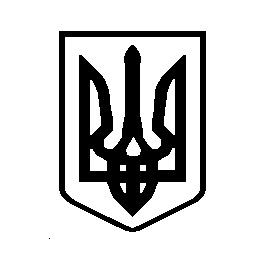 УКРАЇНАВИШГОРОДСЬКА МІСЬКА РАДАРОЗПОРЯДЖЕННЯ22 вересня 2022 року					 	                                    № 94Про зміну підписанта/відомостей про підписантаЗ метою забезпечення представництва інтересів комунального підприємства «Вишгородська міська аптека» Вишгородської міської ради, зважаючи на припинення повноважень заступника директора по загальних питаннях комунального підприємства «Вишгородська міська аптека» Вишгородської міської ради, який виконував обов’язки директора, на підставі розпорядження міського голови по особовому складу від 30.06.2022 року № 175 «Про звільнення з посади» Глибченка Геннадія Володимировича з 14.07.2022 року, у зв’язку з ліквідацією підприємсва та задля наділення відповідальної особи правом підпису договорів, фінансово-господарських документів та інших повноважень, враховуючи вимоги ч. 11, 12, 13 ст. 17 Закону України «Про державну реєстрацію юридичних осіб, фізичних осіб – підприємців та громадських формувань», беручи до уваги рішення сесії від 28.07.2022 року № 22/12 «Про припинення комунального підприємства «Вишгородська міська аптека» Вишгородської міської ради шляхом ліквідації» та рішенням сесії від 01.09.2022 року № 23/28 «Про внесення змін до рішення міської ради  від 28.07.2022 року                 № 22/12 «Про припинення комунального підприємства «Вишгородська міська аптека» Вишгородської міської ради», керуючись п. 20 ч. 4 ст. 42 Закону України «Про місцеве самоврядування в Україні»:Покласти обов’язки підписанта (особа, яка має право вчиняти юридичні дії від імені підприємства без довіреності, у тому числі підписувати договори) та здійснення інших представницьких інтересів комунального підприємства «Вишгородська міська аптека» Вишгородської міської ради на  КОЖАНОВА Костянтина Станіславовича – директора Фонду комунального майна Вишгородської міської ради, голову ліквідаційної комісії комунального підприємства «Вишгородська міська аптека» Вишгородської міської ради та внести відповідні відомості до Єдиного державного реєстру юридичних осіб, фізичних осіб – підприємців та громадських формувань.Відділу державної реєстрації нерухомого майна, бізнесу та місця проживання Вишгородської міської ради забезпечити реєстрацію внесення змін щодо підписанта та здійснення представницьких інтересів комунального підприємства «Вишгородська міська аптека» Вишгородської міської ради до Єдиного державного реєстру юридичних осіб, фізичних осіб – підприємців та громадських формувань.Контроль за виконанням даного розпорядження залишаю за собою.          	  Міський голова				                               Олексій МОМОТ